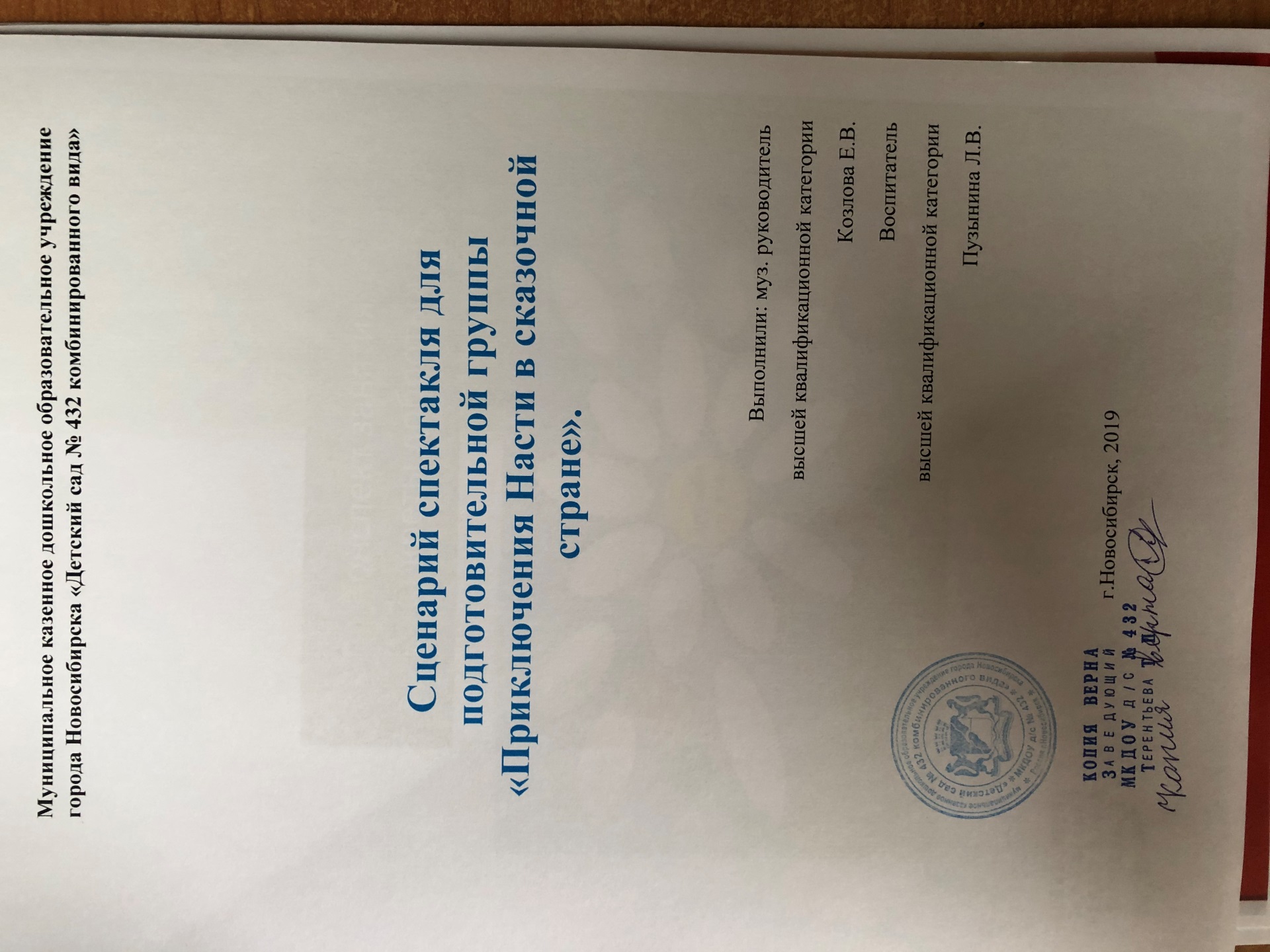 Действующие лица:Настя – Соня Е.Мама Насти – Марина ВикторовнаФея – Любовь ВладимировнаКолобок – Артем Г., Артем Л., Артем Б.  Лиса – Соня С., МилаКозлята – Матвей, Ярослав, Егор, Андрей, Богдан, Костя П.Волк – Коля, Макс, АртурБастинда – Мила, МиленаВорона – Костя Т., Никита, Родион, Саша, девочкаВыходит НастяНастя: Здравствуйте, ребята! Сегодня я пришла к вам, чтобы рассказать одну необыкновенную историю, которая со мной произошла. Вот как все начиналось…Занавес открывается. Настя поднимается на сцену, садится смотреть телевизор. Заходит Мама.Мама: Настенька, доченька, посмотри какую интересную книгу я тебе купила.Настя: Фу! Опять эти сказки! Я же тебе сто раз говорила, что я их не люблю. Лучше купила бы мне компьютер.Мама: Настя, ведь все дети любят сказки.Настя: А я не люблю. Мамочка, я ведь не малышка. Иди в магазин и поменяй, пожалуйста, эти глупые сказки на что-нибудь другое.Мама уходит.Настя: Как можно любить какие-то сказки!Звучит музыка, входит Фея.Настя: Кто это?Фея: Настя, ты меня не бойся! Поскорее успокойся!Я из волшебной страны. Я фея счастья и доброты!Весело, радостно в сказке любой!Чудо может свершиться с тобой!Лишь захотеть не во сне, наявуВ добрую сказку я дверь отворю.Легкой рукою взмахну, как крылом,Лишь прикоснусь я волшебным перомДобрая сказка исполнит желанья!Настя: правда! Вот бы попасть в волшебную страну,Хоть на минуточку одну.Фея: Тогда тебе придется все-таки сначала поверить в чудеса. Вот тебе перо Жар-птицы. Ты должна взмахнуть им и сказать волшебные слова:Сказочная есть странаВсех чудес полна она(чтобы в сказке очутиться)Помоги перо Жар-птицы!Потом, когда захочешь поменять сказку просто взмахни пером, но помни, перо надо беречь. Ведь без него ты не сможешь вернуться домой. А если перо попадет в руки злого человека, может случиться беда – в сказках всегда будет побеждать зло. Счастливого пути тебе, Настя, а я буду ждать тебя в нашей стране.Фея уходит. Настя взмахивает пером, говорит слова.На сцене лес.Выбегает Колобок поет песню.Колобок: ОЙ! (увидел Настю)Настя: Ко-ло-бок?!Здравствуй Колобок!Какой ты румяный,Колобок: конечно, я недавно из печки. Вот, потрогай, я еще горячий.Настя: Ух! И правда, горячий.Колобок: Ну ладно, я дальше покачусьНастя: Нет, нет, подожди, Колобок. Ты Зайца видел?Колобок: ВиделНастя:  с Волком и с Медведем встречался? Ну все, ты пропал!  Сейчас ты встретишь Лису и она тебя съест!Колобок: Вот еще! Съест…От всех убежал и от нее убегуНастя: Ну ты и хвастунишка! Она же Лиса… очень хитрая. Ты что сказок не читал?Колобок: (плачет): А что же мне делать?Настя: Не реви, сейчас что-нибудь придумаем. Эх, сюда бы шапку-невидимку… Да где ее взять?Появляется Фея.Фея: Кажется, Настя, тебе нужна моя помощь?Настя: Милая Фея, я так хочу помочь Колобку. Вот если бы у меня была шапка-невидимка…Фея: А у меня она есть. Возьми помоги Колобку. Удачи тебе.Фея уходит.Настя (разглядывает шапку): Да, я думала, что шапка красивее будет… Да, ладно, лишь бы работала( отдает колобку)Выходит Лиса. Поет песню. Колобок прячется за Настю.В глухомани, в лесуНе смотря на красуЖизнь проводит Лиса-Патрикеевна.Я никак не поймуОт чего, почемуНе пускают лису на деревню?Настя: Здравствуй, ЛисаЛиса: А ты откуда взялась? Тебя в нашей сказке не было!Настя: А теперь есть,лиса:  кто это прячется за твоей спиной?Колобок надевает шапку и щиплет Лису. Лиса с криками от него бегает.Лиса: не хочу быть больше в этой сказке, она какая-то неправильная. Пойду лучше в другую. (уходит)Колобок (снимает шапку):Обошла меня беда!Ведь я парень хоть куда!Насте я скажу спасибо!А можно я шапку себе оставлю?Настя: Забирай. Мне не жалко.Колобок убегает.Настя: А вы знаете, мне начинает нравиться эта сказочная страна. Попробую попасть в другую сказку. Настя взмахивает пером, говорит слова.Звучит музыка. Выбегают козлята и танцуют.Козлята: Мы козлята просто класс!Любим бегать и скакать.Никого мы не боимся!Маму слушать не хотим.В лес гулять мы убежим.Убегают за деревья.Выходит под музыку волк.Волк: Я голодный, я голодныйОстальное ерунда.Я голодный, я голодныйВ мире главное еда.Я голодный, я голодныйВ животе моем бурчит.У меня скажу я честно,Просто волчий аппетит.Волк уходит за деревья.Настя: Ой, что же делать? Ведь Волк съест маленьких козлят. Как же им помочь?..Вот если бы у меня был магнитофон…Появляется Фея.Фея: Я хочу помочь тебе, девочка. Вот тебе магнитофон. Надеюсь, он поможет тебе спасти козлят.Настя: Спасибо. Я постараюсь.Уходят. На сцену выходят козлята.Козлята: Слышите как страшно воетЗверь зубастый и опасный.Мы боимся и дрожим.В дом скорее побежим.Убегают. Прячутся за домик.(слышится волчий вой) Ой!Выходит Волк, стучится в домик.Волк:Шире двери отворяйте!И обедом угощайте.Зверь пришел голодный, злойВсех сейчас он съесть готов.Слышится стрельба. Настя включает магнитофон.Волк: Ой, Охотники идут! Нужно прятаться в лесу!Волк убегает. Козлята открывают дверь , выходят.Козленок:Девочка?! Это ты сейчас стреляла? Но тебя нет в нашей сказке.Настя:А теперь есть. Меня зовут Настя.Козлята: Настя, ты нас всех спасла.Говорим тебе спасибо.Слушать маму будем мы,Чтобы не было беды.(убегают)Настя: Мне здесь все больше нравится. Интересно, куда сейчас меня перо перенесет?Взмахивает пером. Выходит Бастинда за спиной Насти и выхватывает перо.Бастинда: Ха-ха-ха! Моя взяла!Ведь перо есть у меня.Это просто очевидно.Вам не победить Бастинду!Будете невежды знатьКак с Бастиндой воевать.Убегает.Настя: Ой, злая колдунья Бастинда из сказки «Волшебник Изумрудного города» украла перо. Как же я теперь вернусь домой, к маме? (плачет)Под музыку появляется ворона.Ворона 1:Я ворона. Чудо птица!Громко каркаю в гнезде,Длинный нос сую везде!Кар! Кар! Кто здесь произнес имя моей хозяйки?Настя: Здравствуйте! Помогите мне, пожалуйста, найти Бастинду! Ворона 2: Ишь ты, какая шустрая! Так мы тебе и сказали. Сначала ты должна отгадать загадки про жителей нашей сказочной страны.Настя: Вот как раз со сказками у меня сложно. Ну давайте, загадывайте свои загадкиВороны загадывают загадки о сказках. Настя с помощью зала их отгадываетВорона 3. И ворона и волчицаВсе бегут к нему лечится. (Айболит)Ворона 4. Отвечайте на вопросКто в корзине Машу нес?Кто садился на пенекИ хотел съесть пирожок? (Медведь)Ворона 5. В гости к бабушке пришлаПироги ей принеслаСерый волк за не следилОбманул и проглотил? (Красная Шапочка)Ворона 1:Все загадки отгадала. Ну что же, уговор дороже денег. Иди прямо. Как сосчитаешь 50 шагов, окажешься прямо перед Бастиндой.Улетают. Настя: Один, два, три… Звучит музыка. Выходит Бастинда.Бастинда: Я Бастинда! Злая ведьма!Рассылаю суховеи.Вот же повезло, как мне! (рассматривает перо)Здесь в сказочной странеВсе поклонятся будут мне!Заходит Настя.Настя: 46, 47, 48, 49, 50.Ой! Бастинда?!Бастинда: Да, это я. Зачем сюда пожаловала?Настя: отдайте мне, пожалуйста, перо, а то я не смогу вернуться домой. К маме.Бастинда: Вот еще! И не подумаю. И не смей реветь, только воды мне здесь не хватало.Настя: (к залу) Что же мне теперь делать?Бастинда: Тебе мне тысячу лет служитьСтирать и убирать, а также замок сторожить.На!( дает метлу) Пол мне чисто подмети,Да смотри не лей воды.(Отворачивается от Насти и смотрит в зеркальце)Как я вся разволноваласьАж, прическа растрепалась.Настя:  Для нее страшна вода!Берет лейку. Подходит к Бастинде и поливает ее водой)Стыдно так воды боятся.Надо чаще умываться!Бастинда: Что ты делаешь глупая девчонка!Я растаю. Таю….Таю….Улетаю….Настя:Прочь отсюда убирайсяИ сюда не возвращайся!Бастинда исчезает.Выходит Фея.Звучит музыка.Фея: Спасибо тебе, Настя, ты спасла всю нашу страну. Теперь ты можешь вернуться домой. Настя: И вам спасибо, добрая Фея. Благодаря вам я многое поняла.Фея (берет перо у Насти): До свидания. Буду ждать в гости.Фея уходит. Выходит мама.Мама: Настенька, доченька, ты где?Настя: Мамочка, я здесь. Я так по тебе соскучилась!Мама: Да меня не было 15 минут. Ты меня извини, но в магазине перерыв и я не смогла поменять книгу.Настя: Ой, как хорошо! Ведь я так люблю сказки. Спасибо, мамочка, за чудесный подарок.Мама: Да что с тобой случилось, Настя?Настя: просто я поняла, что сказки нам очень нужны! Нам всем!